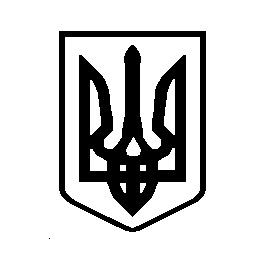 УКРАЇНАВИШГОРОДСЬКА МІСЬКА РАДАРОЗПОРЯДЖЕННЯ №35від  «07»  квітня 2022 року	   	     		                                                     м. ВишгородПро внесення змін та затвердження паспортів бюджетних програм на 2022 рікНа виконання ст. 20 Бюджетного кодексу України, Закону України «Про Державний бюджет України на 2020 рік», у відповідності до наказу Міністерства фінансів України від 26 серпня 2014 року № 836 «Правила складання паспортів бюджетних програм місцевих бюджетів та звітів про їх виконання» (із змінами), Наказу Міністерства фінансів України від 02.08.2010 р. № 805 «Про затвердження основних підходів до впровадження програмно-цільового методу складання та виконання місцевих бюджетів», Наказу Міністерства фінансів України від 20.09.2017 року № 793 «Про затвердження складових програмної класифікації видатків та кредитування місцевих бюджетів», Рішення сесії Вишгородської міської ради від 24.12.2021 р. № 16/2 «Про бюджет Вишгородської міської територіальної громади на 2022 рік», Рішення сесії Вишгородської міської ради від 16.12.2021 року № 15/13 «Про затвердження міських програм», Рішення сесії Вишгородської міської ради від 24.02.2022 р. № 18/22 «Про внесення змін до рішення Вишгородської міської ради від 24.12.2021 р. № 16/2 «Про бюджет Вишгородської міської територіальної громади на 2022 рік»», Рішення сесії Вишгородської міської ради від 17.03.2022 р. № 19/3 «Про внесення змін до рішення Вишгородської міської ради від 24.12.2021 р. № 16/2 «Про бюджет Вишгородської міської територіальної громади на 2022 рік»», Рішення сесії Вишгородської міської ради від 07.04.2022 р. № 20/2 «Про внесення змін до рішення Вишгородської міської ради від 24.12.2021 р. № 16/2 «Про бюджет Вишгородської міської територіальної громади на 2022 рік»», з метою здійснення моніторингу, оцінки реалізації та контролю ефективності виконання бюджетних програм і цільового використання бюджетних коштів, міська рада ВИРІШИЛА:	1. Затвердити паспорт  бюджетної програми Вишгородської міської ради на 2022 рік  за кодом програмної класифікації видатків та кредитування КТПКВКМБ 0116020 
«Забезпечення функціонування підприємств, установ та організацій, що виробляють, виконують та/або надають житлово-комунальні послуги», що додається (Додаток 1); 2. Внести зміни та затвердити паспорт  бюджетної програми Вишгородської міської ради на 2022 рік  за кодом програмної класифікації видатків та кредитування КТПКВКМБ 0116030 
«Організація благоустрою населених пунктів», що додається ( Додаток  2);3. Затвердити паспорт  бюджетної програми Вишгородської міської ради на 2022 рік  за кодом програмної класифікації видатків та кредитування КТПКВКМБ 0117670 
«Внески до статутного капіталу об’єктів господарювання», що додається (Додаток  3);4. Затвердити  паспорт  бюджетної програми Вишгородської міської ради на 2022 рік  за кодом програмної класифікації видатків та кредитування КТПКВКМБ 0118110 
«Заходи із запобігання та ліквідації надзвичайних ситуацій та наслідків стихійного лиха», що додається (Додаток  4);5. Внести зміни та затвердити  паспорт  бюджетної програми Вишгородської міської ради на 2022 рік  за кодом програмної класифікації видатків та кредитування КТПКВКМБ 0118240 
«Заходи та роботи з територіальної оборони», що додається (Додаток  5);6. Забезпечити оприлюднення та надання паспортів бюджетних програм до Управління державної казначейської служби України відповідно до термінів, встановлених наказом Міністерства фінансів України від 26 серпня 2014 року № 836 «Правила складання паспортів бюджетних програм місцевих бюджетів та звітів про їх виконання» (із змінами).7. Контроль щодо виконання цього розпорядження покласти на начальника  фінансово - бухгалтерського відділу Мирієвського І. В.Міський голова                                                                                        Олексій МОМОТ